Аналитическая записка по результатам анкетирования родителей «Выявление уровня удовлетворенности родителей качеством деятельности ДОУ» за 2022-2023 учебный год Цель: выявление степени удовлетворённости родителей работой группы «Заюшкина избушка»  и дошкольной образовательной организацией.Списочный состав группы: 26 детейВоспитатель: Н.А ИвановаВ анкетировании  приняли участие 23 родителя воспитанников группы, что составило 88% от числа посещающих группу. Были получены следующие результаты: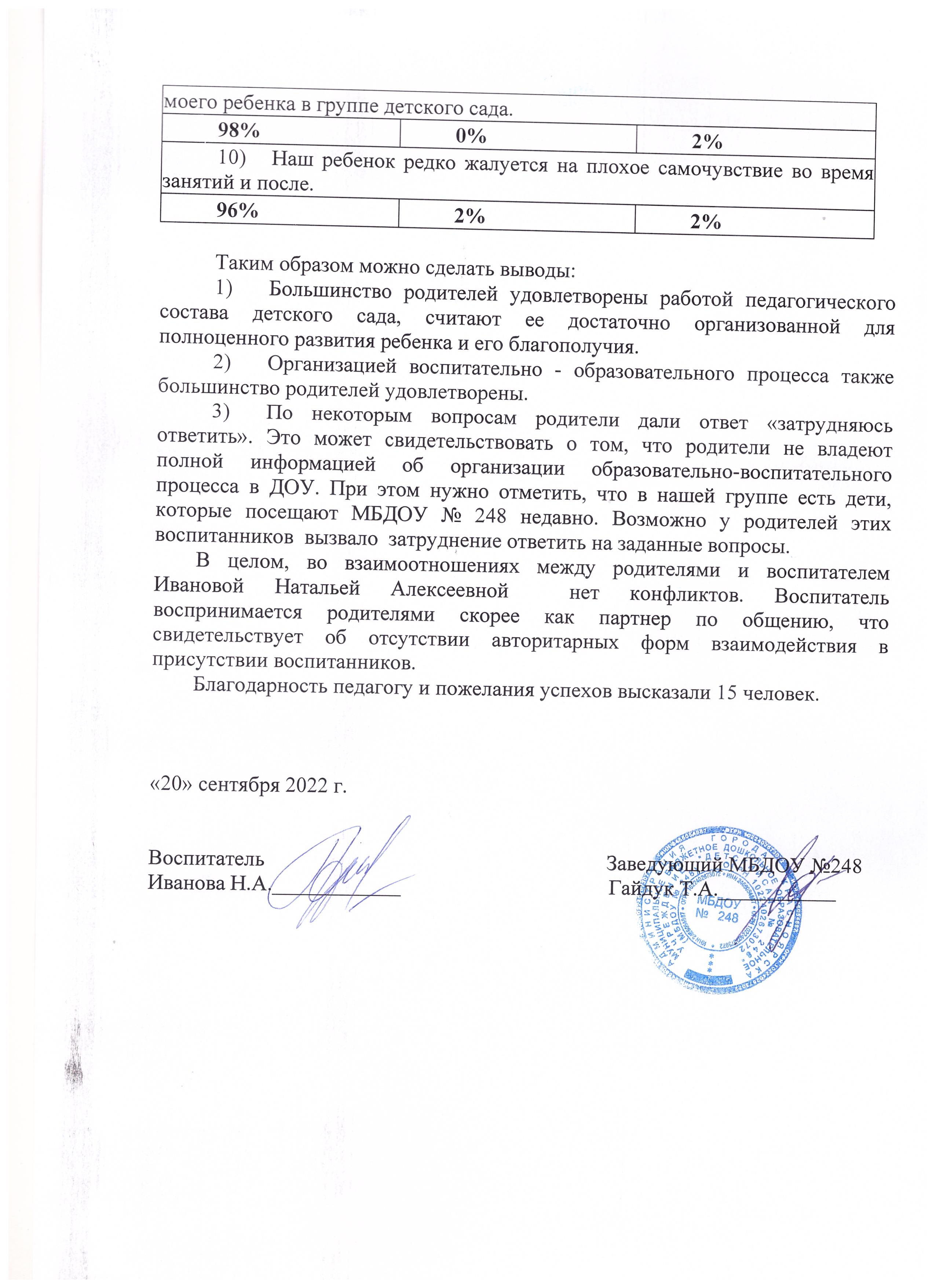 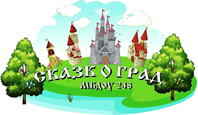 Территориальный отдел главного управления образованияадминистрации города по Железнодорожному и Центральному району городамуниципальное бюджетное  дошкольное образовательное учреждение«Детский сад № 248»Ленина ул., 76 г. Красноярск, 660049, тел. (8-391) 227-48-85e-mail: dou248@mailkrs.ru,  ИНН  2466054887/ КПП   246601001ДАНЕТЗАТРУДНЯЮСЬ ОТВЕТИТЬДовольны ли Вы отношениями, сложившимися в данный момент у Вашего ребенка с воспитателем?Довольны ли Вы отношениями, сложившимися в данный момент у Вашего ребенка с воспитателем?Довольны ли Вы отношениями, сложившимися в данный момент у Вашего ребенка с воспитателем?94%0%6%Внимателен ли воспитатель к детям?Внимателен ли воспитатель к детям?Внимателен ли воспитатель к детям?98%0%2%Как вы считаете, воспитательно-образовательная работа, проводимая воспитателем, положительно (прогрессирующе) влияет на развитие и воспитание вашего ребенка?Как вы считаете, воспитательно-образовательная работа, проводимая воспитателем, положительно (прогрессирующе) влияет на развитие и воспитание вашего ребенка?Как вы считаете, воспитательно-образовательная работа, проводимая воспитателем, положительно (прогрессирующе) влияет на развитие и воспитание вашего ребенка?96%0%4%Считаете ли вы, что воспитатель пользуется авторитетом у детей?Считаете ли вы, что воспитатель пользуется авторитетом у детей?Считаете ли вы, что воспитатель пользуется авторитетом у детей?96%2%2%Уверены ли Вы, что Вашему ребенку нравится посещать группу, в которой работает воспитатель?Уверены ли Вы, что Вашему ребенку нравится посещать группу, в которой работает воспитатель?Уверены ли Вы, что Вашему ребенку нравится посещать группу, в которой работает воспитатель?97%0%3%Организует ли воспитатель работу по просвещению родителей в вопросах воспитания и развития детей?Организует ли воспитатель работу по просвещению родителей в вопросах воспитания и развития детей?Организует ли воспитатель работу по просвещению родителей в вопросах воспитания и развития детей?95%2%3%Вы лично считаете, что воспитатель доброжелательно, педагогически грамотно относится к ВАМ и Вашему ребёнку?Вы лично считаете, что воспитатель доброжелательно, педагогически грамотно относится к ВАМ и Вашему ребёнку?Вы лично считаете, что воспитатель доброжелательно, педагогически грамотно относится к ВАМ и Вашему ребёнку?98%0%2%Обращаетесь ли Вы за советом к воспитателю группы по вопросам воспитания и обучения ребенка?Обращаетесь ли Вы за советом к воспитателю группы по вопросам воспитания и обучения ребенка?Обращаетесь ли Вы за советом к воспитателю группы по вопросам воспитания и обучения ребенка?95%5%0%